POLETTO GROUP: Campagna regate 2019 - ELCA G.S.50 Comunicato n* 02 - 2019-05-06Conclusa La Duecento 2019 del Circolo Nautico Santa MargheritaCon l’arrivo di Gran Pesto di Nicola Arezzo alle 04.11 di domenica 5 maggio, si chiude un’edizione impegnativa de La Duecento organizzata dal Circolo Nautico Santa Margherita in collaborazione con Birra Paulaner, Vennvind, Cantina Colli del Soligo e con il sostegno del Comune di Caorle.
Le previsioni meteo marine di questa edizione hanno suggerito al Comitato Organizzatore e al CdR una scelta che non è stata facile: il cambio e accorciamento del tradizionale percorso.
Per la prima volta in venticinque anni La Duecento non è passata a Sansego, optando per il Faro di Porer nella punta estrema dell’Istria, nell’ottica di evitare il pericoloso golfo del Quarnaro che con la bora di forte intensità avrebbe costituito un inutile azzardo, di fatto accorciando il percorso di circa 40 miglia.
La regata è stata molto combattuta e mai scontata fino alla fine, con la pioggia e il freddo a fare da costante, specie nella zona tra Rovigno e il faro isola di Porer. La nostra imbarcazione “Elca” , 6° assoluta su oltre 75 imbarcazioni e 1° di Classe. si è comportata benissimo fin da subito  mantenendosi nelle prime posizioni, il vento di forte intensità non ha scoraggiato l’equipaggio nei vari cambi di vele dovuti alle varie andature affrontate, all’inizio di bolina per poi passare a traversi/laschi e impoppate fino all’arrivo. Carlo Naibo skipper e armatore di Elca ha saputo timonare con maestria la sua barca riconoscendole la capacità di ben sopportare le condizioni di vento e onda.Ottima in tal senso la tattica di  Marco Augelli che ha voluto costeggiare il più radente possibile la costa slava per avere maggior potenza di vento, prendendo la bora sul nascere e subire così un minor beccheggio sull’onda.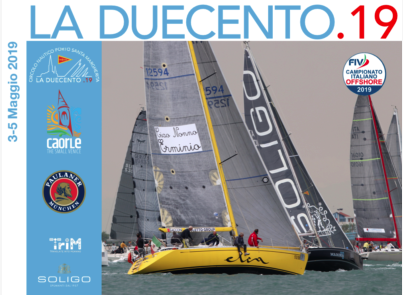 La Duecento, quarta tappa del Campionato Italiano Offshore FIV, valida per il titolo di Campione Italiano e per l’assegnazione del Trofeo Masserotti è organizzata dal Circolo Nautico Santa Margherita con il supporto delle darsene cittadine Marina 4 e Darsena dell’Orologio, del Comune di Caorle e la partnership di Cantina Colli Soligo, OM Ravenna, Dial Bevande, Aurora Scs, Marina Sant’Andrea, Antal, Astra Yacht, Auto Davanzo.Il prossimo appuntamento con le regate offshore targate CNSM è con La Cinquecento Trofeo Pellegrini, che si disputerà dal 26 maggio al 1 giugno, a cui sono già iscritti numerosi protagonisti di questa avvincente La Duecento.CLASSIFICHE PROVVISORIE:
ORC XTutti Overall: 1. Overwind (Lorenzo De Facci) 2. Rebel (Manuele Costantin) 3. Cattiva Compagnia (Marco Ziliotto)
ORC X2 Overall: 1. Kika Green Challenge (Verardo/Verardo) 2. Black Angel (Striuli/Montagner) 3. Croatia Full of Life (Kostelic/Prizmic)
Trofeo Paulaner Line Honour XTutti: Luna per Te (Andrea Boscolo)
Trofeo Paulaner Line Honour X2: Croatia Full of Life (Kostelic/Prizmic)
ORC XTutti Classe 0: 1. Elca (Carlo Naibo)
ORC XTutti Classe 1: 1. Rebel (Manuele Costantin) 2. Luna per Te (Andrea Boscolo) 3. Jack Sparrow (Franco Bressan)
ORC XTutti Classe 2: 1. Cattiva Compagnia (Marco Ziliotto) 2. Renoir (Mario Pellegrini) 3. Super Atax (Alberto Bruss)
ORC XTutti Classe 3: 1. Overwind (Lorenzo De Facci) 2. Charlie Victor (Matteo Ranza) 3. November (Fabio Scroccaro)
ORC XTutti Classe 4: 1. Stella dei Venti (Giuseppe Mezzalira) 2. Soffio Kokopelli (Federica Gattei) 3. Canopus (Patrick Leonhardsberger)
ORC XTutti Classe Gran Crociera: 1. Ozons (Philippe Feret) 2. I Cesari (Filippo Riva) 3. Argo (Alessandro Spadoni)
ORC X2 Classe 3: 1. Black Angel (Striuli/Montagner) 2. Skip Intro (Romano/Favaro) 3. Angi (Merolla/Merolla)
IRC XTutti: 1. Aurele (Piero Santin) 2. Spriznaker (Marco Marin) 3. Alessandra IV (Juergen Seeber)
Multiscafi: 1. Sayg I (Andreas Hofmaier) 2. Proteus (Werner Stolz) 3. Hikari (Plathner/Zamuner)
MINI 650: 1. Satanas (Bressan/Fazzana) 2. Liska (Bertotti/Molinaro) 3. Yak (Zennaro/Guidetti)Classifiche provvisorie complete: www.cnsm.org. Foto e video: pagina Facebook Circolo Nautico Porto Santa Margherita.